NÁRODNÁ RADA SLOVENSKEJ REPUBLIKY	VIII. volebné obdobieČíslo: PREDS-187/2020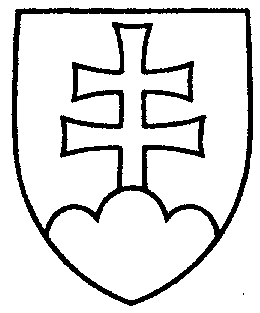 234UZNESENIENÁRODNEJ RADY SLOVENSKEJ REPUBLIKYz 2. septembra 2020k zákonu z 15. júla 2020, ktorým sa mení a dopĺňa zákon č. 351/2011 Z. z. o elektronických komunikáciách v znení neskorších predpisov a ktorým sa mení a dopĺňa zákon č. 355/2007 Z. z. o ochrane, podpore a rozvoji verejného zdravia a o zmene a doplnení niektorých zákonov v znení neskorších predpisov, vrátenému prezidentkou Slovenskej republiky na opätovné prerokovanie Národnou radou Slovenskej republiky (tlač 184)	Národná rada Slovenskej republiky	podľa čl. 84 ods. 3 Ústavy Slovenskej republiky po opätovnom prerokovaní v druhom a treťom čítaní	s c h v a ľ u j e	v pôvodnom znení zákon z 15. júla 2020, ktorým sa mení a dopĺňa zákon č. 351/2011 Z. z. o elektronických komunikáciách v znení neskorších predpisov a ktorým sa mení
a dopĺňa zákon č. 355/2007 Z. z. o ochrane, podpore a rozvoji verejného zdravia a o zmene
a doplnení niektorých zákonov v znení neskorších predpisov, vrátený prezidentkou Slovenskej republiky.     Boris  K o l l á r   v. r.    predsedaNárodnej rady Slovenskej republikyOverovatelia:Miloš  S v r č e k   v. r. Jozef  H a b á n i k   v. r.